ASSUNTO:. INDICO PARA QUE O DEPARTAMENTO COMPETENTE, QUE SEJA REALIZADO LIMPEZA DA ÁREA E MANUTENÇÃO NO PARQUE INFANTIL, NO EUGÊNIO MAZON (CDHU).DESPACHO:.   SALA DAS SESSÕES ____/____/_____ PRESIDENTE DA MESA    INDICAÇÃO Nº , DE 2020SENHOR PRESIDENTE,SENHORES VEREADORES,INDICO ao Exmo Senhor Prefeito Municipal para que o departamento competente, que seja realizado limpeza da área e manutenção no Parque infantil, no Eugênio Mazon (CDHU). 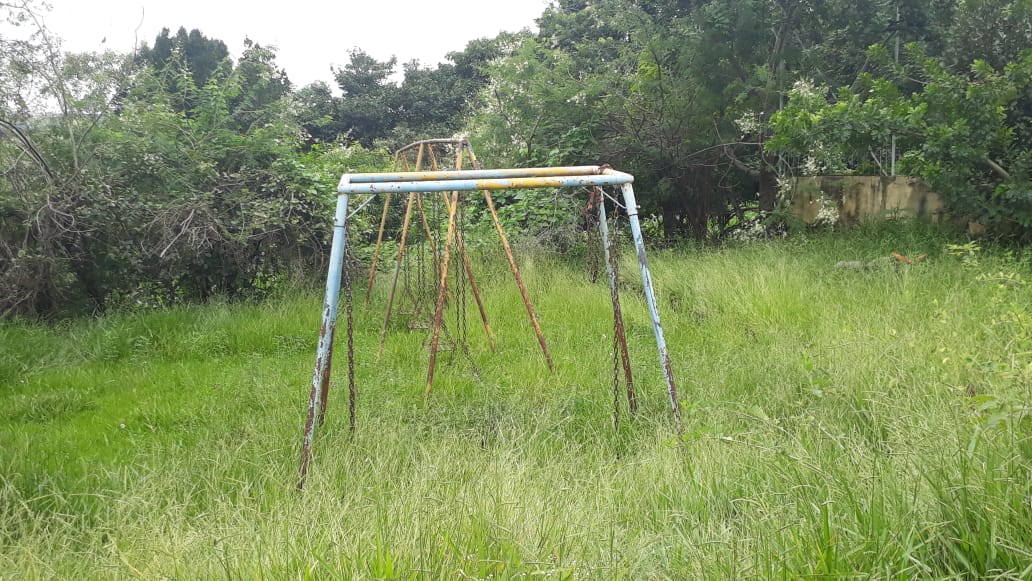 SALA DAS SESSÕES “VEREADOR SANTO RÓTOLLI”, aos 12 de fevereiro de 2020.VEREADOR LUIS ROBERTO TAVARES